Full guidanceGuidance on applying for the Collaborative Doctoral Partnership (CDP) scheme can be found at our website.Initial enquiriesWe ask that all those interested in co-supervising a CDP PhD inform our Research and Academic Engagement team in the first instance. The deadline for these initial enquiries is 17:00 on Friday 27 August 2021.Expression of interestIf you receive a positive response to your initial enquiry, please complete this form in collaboration with your proposed first co-supervisor at The National Archives. DeadlinePlease submit this form to research@nationalarchives.gov.uk by 17:00 on Friday 17 September 2021.Collaborative Doctoral Partnerships (CDP) 2022-23 Collaborative Doctoral Partnerships (CDP) 2022-23 Expression of interest form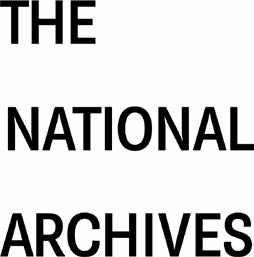 1. Details of potential co-supervisors at the Higher Education Institution (HEI)1. Details of potential co-supervisors at the Higher Education Institution (HEI)First HEI co-supervisor name:  Job title and department:Name of HEI:Email address:Second HEI co-supervisor name (must be based at same HEI):Job title and department:Email address:2. Details of potential supervisors at The National Archives2. Details of potential supervisors at The National ArchivesFirst co-supervisor name:Job title and department:Second co-supervisor name: Job title and department:3. Title of proposed CDP project3. Title of proposed CDP project4. Please state the research area(s) that this CDP would cover, based on the AHRC’s list of its Primary Research Areas (Levels 1 and 2). 4. Please state the research area(s) that this CDP would cover, based on the AHRC’s list of its Primary Research Areas (Levels 1 and 2). 5. Please summarise the proposed research (300 words max.) making reference to:Importance, originality and innovativeness of the topicRelevant collections or expertise at The National ArchivesFeasibility as a PhD5. Please summarise the proposed research (300 words max.) making reference to:Importance, originality and innovativeness of the topicRelevant collections or expertise at The National ArchivesFeasibility as a PhD6. Please summarise how the proposed research would benefit The National Archives and its audiences (300 words max.). You could consider the following:Our business plan, Archives for Everyone, 2019-23Our research strategiesExisting or future work at The National Archives6. Please summarise how the proposed research would benefit The National Archives and its audiences (300 words max.). You could consider the following:Our business plan, Archives for Everyone, 2019-23Our research strategiesExisting or future work at The National Archives7. Please summarise how the proposed research might progress if restrictions relating to Covid-19 are in place. (max. 200 words). You could consider the following:Access to primary and secondary materialStudent supportCollaboration between The National Archives and the HEI7. Please summarise how the proposed research might progress if restrictions relating to Covid-19 are in place. (max. 200 words). You could consider the following:Access to primary and secondary materialStudent supportCollaboration between The National Archives and the HEI